Publicado en  el 29/02/2016 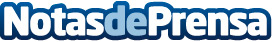 Celebración del Día Mundial de las Enfermedades RarasLa Federación Española de Enfermedades Raras celebra este día dando ímpetu a parte de las patologías extrañas, también la falta de equidad e injusticias que sufren muchas famíliasDatos de contacto:Nota de prensa publicada en: https://www.notasdeprensa.es/celebracion-del-dia-mundial-de-las_1 Categorias: Medicina Sociedad Otras Industrias http://www.notasdeprensa.es